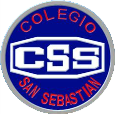         COLEGIO SAN SEBASTIAN          SANTO DOMIINGO 2078       PROFESORA: PAMELA MOYA                                                                                         EVALUCION  DE  ARTES  VISUALES                                                                    1° AÑO MEDIO                                              Unidad 3: Diseño urbano y pintura muralOBJETIVO DE LA UNIDAD:Trabajos de diseño urbano y pintura mural. Interpretar propósitos expresivos y funcionales observando los elementos del lenguaje visual, materialidades y contextosEsta unidad tiene por finalidad central que las y los estudiantes desarrollen trabajos y proyectos de diseño urbano y pintura mural, basados en temáticas personales y en la apreciación de diferentes tipos de pinturas y elementos de diseño urbano y mural.También se espera que comuniquen sus apreciaciones e interpreten propósitos expresivos y funcionales de elementos de diseño urbano, en relación con la utilización de los elementos del lenguaje visual, materialidades y contextos. En cuanto al eje Difusión y comunicación, también se espera que realicen propuestas de difusión de pinturas murales.EVALUACION: 1.- Elaboran el proyecto audiovisual, teniendo como base su diseño, el medio y materialidades seleccionadas para construir un objeto, insertando el muralismo en tu obra u objeto, explicando los conceptos trabajados en la guía.2.- Realiza un video de 3 minutos exponiendo tu presentación.3.- Enviar a:  arteytecnologia.css@gmail.com  Asunto: Nombre / Curso4.- Fecha de Inicio: 24/08      fecha de Entrega: 28/08  